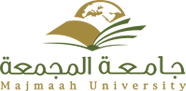 COURSE SYLLABUSCOURSE TITLE: Romantic PoetryCOURSE CODE: -Eng 332Instructor: Dr Mohamed Nassar Website: http://faculty.mu.edu.sa/mabdelkadir             Email: m.abdelakadir@gmail.com  Office no. --------------------------------------               Phone no. --------------------------------------Office location: Room              College/ Institute: College of Science and Humanities in Rumah A.  COURSE DESCRIPTIONThis course introduces students to Romanticism and develops their understanding of its nature through a close analytical reading of assigned texts from the major poets of the period. The concept of the Romantic Imagination should be studied as a major break from the Neo-Classical Age. Recurrent elements of English Romanticism should be traced, as well as the characteristic romantic modes and theses.B.  METHOD OF INSTRUCTIONLecture, class discussion, small group discussion and demonstrationC.  COURSE OBJECTIVESObjective 1.  Know about the rise of Romanticism and its reasons.Objective 2. Learn about Romantic poetic theory and its main contributors.Objective 3. – Study Romantic poems and major representative poemsObjective 4. Compare and contrast different varieties of RomanticismObjective 5.  Realize the differences and contrasts between Neoclassicism and RomanticismD.  COURSE LENGTH3 hours per week.E.  TOPICS/UNITS AND DATESF.  TEXTBOOK(S) AND REQUIRED TOOLS OR SUPPLIES1.Handouts 2.   Sound and SenseG.  GRADING POLICY & PLAN1. No make-up exam without official excuses with 7 days.2. Weighting of course components:H. COURSE COMPONANT SPECIFICS & INSTRUCTIONSProcedures pertaining to course components:Component 1.  Component 2. Week numberDateLectures TopicLectures TopicRemarks     Week114-4-1437        Orientation weekOrientation weekOrientation weekWeek221-4-1437       Rise of RomanticismRise of RomanticismRise of RomanticismWeek328-4-1437       Romnticism versus NeoclassicismWeek43-5-1437       Wordsworth and his theoriesWordsworth and his theoriesWeek510-5-1437       I wandered Lonely as a cloudI wandered Lonely as a cloudWeek617-5-1437       Solitary ReaperSolitary ReaperWeek724-5-1437       Coleridge: Rime of Ancient Mariner1-6-1437       Unit five Unit five Unit five Week87-6-1437       First Mid-term ExamFirst Mid-term ExamFirst Mid-term ExamWeek914-6-1437       Rime of the Ancient MarinerRime of the Ancient MarinerWeek1021-6-1437       Keats: La Belle Dame Sans MerciKeats: La Belle Dame Sans MerciWeek1128-6-1437       La Belle Dame Sans Merci La Belle Dame Sans Merci Week123-7-1437       Shelley: OzymandiasShelley: OzymandiasWeek1310-7-1437       OzymandiasOzymandiasWeek1417-7-1437       OzymandiasOzymandiasWeek1524-7-1437       Second mid-term Exam Second mid-term Exam Week161-8-1437review weekreview weekreview weekWeek 1715-8-1437       final examination startsfinal examination startsfinal examination startsWeek18-----------       final examination endsfinal examination endsfinal examination endsEvaluation toolspointsFirst Mid-term Exam25%Presentation 10%Second mid-term Exam20%Final Examination40%TOTAL100%Class PointsGradeWeight 95 – 100 A+590 –< 95A4.7585 – <90B+4.5080 – <85B4.0075 –< 80C+3.5070 – <75C3.0065 – <70D+2.5060 – <65D2.00   <60 F1.00